أحَوِّلُ  من  الـمؤنّث  الى  الـمذكّر :خَرَجَتِ  الابنَةُ من دون قُــبّـعتِها فَتَبَلَّلَ  رَأسُها ........................................................................هذه  الخالَةُ  شَرَّبَت  ابنَها  شايًا .	......................................................................تَرَكَتِ الـهِرَّةُ  آثارَ  قائمَتَيها  على الثَّلجِ ........................................................................الـمعَلَّمَةُ الذَّكِيَّةُ حَدَّثَت  تَلاميذها  عن  فوائد  الـمطر ..........................................................................أحَوِّل  الى  الـمؤنّث :لَعِبَ   فادي  مع  رَفيقَتِهِ  بِكُراتِ  الثَّلجِ .....................................................................جَرَحَ  الحِصانُ  رِجلَهُ  في  السِّباق ......................................................................اعتَمَرَ  اللّاعِبُ  قُبّعَتَهُ  وَدَخَلَ  الـمـَلعَبَ ......................................................................استَخرِجُ  مِنَ  الجُمَلِ  الأسـماﺀ  الـمعَرَّفَة  ب "أل"  واذكُر  إذا  كانت  تَبدَأ  بِـحَرف  قَمَري :هَتَفَ  الجَميعُ  وَصَفَّقوا  لـمّـا  ظَهَرَ  الـمهَرِّجُ  . قَعَدَ  رامي  على  الـمَقعَدِ   الخَلفيّ .في  فصل الشِّتاﺀ أعتَمِرُ  القُبَّعة  الكَبيرة .سَحَبَ  البَحّارَةُ  حوتًا  من البَحرِ .هذا  ريشُ  الحَمامَة .أحِبُّ  العِنَبَ الأحمـَر .‏‏        مدرسة دومينيكان لسيدة الداليفراند عاريا- لبنانالصّف الثاني الأساسينيسان - الاسبوع الأوّل            الاسم: ...............................أ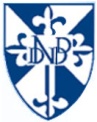 الأسماﺀ  الـمعَرَّفة  ب  "ال" الحرف  القمريّالجميعج